УТВЕРЖДАЮЗаведующий МАДОУ ДСКВ «Югорка»____________С. И. ОрловаПЛАНпедагогической деятельностиМАДОУ ДСКВ «Югорка»на 2020-2021 учебный год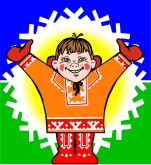        Решение Педагогического совета       от «     »                             2020 г.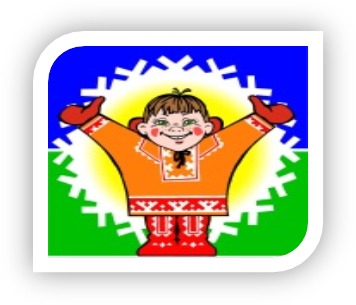 2020- 2021 учебный годЦЕЛЬ: Повысить качество образования и воспитания в ДОУ через внедрение современных педагогических технологий, способствующих самореализации ребёнка в разных видах деятельности, обеспечивая полноценное развитие воспитанников с учётом их индивидуальных особенностей и возможностей через личностно-ориентированный подход при реализации основной образовательной программы дошкольного образования в соответствии с требованиями ФГОС.Задачи:- реализация основной образовательной программы дошкольного образования через: повышение эффективности работы с детьми по познавательному и социально-коммуникативному развитию, основанных на современных программах и технологиях, способствующих реализации образовательных задач и социального заказа родителей;- совершенствовать знания и профессиональную компетентность воспитателей в области использования новых форм работы с детьми и образовательных технологий, в том числе современных инновационных технологий (ИКТ, дистанционное) в соответствии с ФГОС ДО и Профессиональных стандартов педагога. - осуществление индивидуально ориентированной психолого-медико-педагогической помощи детям с ОВЗ, детям-инвалидам с учетом особых образовательных потребностей, в том числе и в рамках работы ППМС центра; обобщение опыта работы по внедрению инклюзивного образования сетевого компетентностного центра «Инклюверсариум» ;- эффективное использование современной, образовательной, предметно-пространственной среды для развития физических, интеллектуальных и личностных качеств, сохранения здоровья воспитанников через реализацию краткосрочных  и долгосрочных проектов;- обеспечение психолого-педагогической поддержки семьи и повышения компетентности родителей (законных представителей) в вопросах развития и образования, охраны и укрепления здоровья детей через организацию различных форм совместной деятельности детского сада с семьями воспитанников (родительский лекторий по педагогическому просвещению родителей) с учетом современных приёмов и методов взаимодействия педагога с родителями, направленных на повышение активности родителей как полноценных участников образовательного процесса.- внедрить цифровые технологии в работу с детьми, изменить приоритеты в повышении квалификации педагогов, развивать практику удаленной работы.Направление деятельности: развитие познавательного интереса и повышение речевой компетенции у дошкольниковПЕДСОВЕТЫПОВЫШЕНИЕ ПРОФЕССИОНАЛЬНОГО МАСТЕРСТВАОСНАЩЕНИЕ  ПЕДПРОЦЕССАОРГАНИЗАЦИЯ РАБОТЫ С РОДИТЕЛЯМИКОНТРОЛЬ И РУКОВОДСТВОЦиклограмма оперативного контроля на 2020-2021 учебный годАДМИНИСТРАТИВНАЯ  ДЕЯТЕЛЬНОСТЬПРЕЕМСТВЕННОСТЬ СО ШКОЛАМИАТТЕСТАЦИЯ ПЕДАГОГИЧЕСКИХ КАДРОВУТВЕРЖДАЮ:ЗаведующийМАДОУ ДСКВ «Югорка»_____________ Орлова С.И.«___» ______________2020г.План активного отдыха  воспитанников   МАДОУ ДСКВ «Югорка»на 2020-2021 учебный год                                                                                   2020 – Год Памяти и Славы (указ №327 от 8 июля 2019 года)                                                                                 2021 -  Год (указ №)                                                                       Конкурсы совместного детско-родительского творчестваЦель работы:   привлечение родителей к совместной деятельности с воспитанниками и педагогамиКонкурсыВыставкиПлан мероприятий по взаимодействию  с родителями воспитанников МАДОУ ДСКВ «Югорка» на 2020-2021 учебный годПлан мероприятий к Неделе безопасности01.09. Вт.-   Беседы с детьми «Где и как переходить улицу?», «Дорога не место для игр», «Мы соблюдаем правила дорожного движения»,                       «Велосипедист на дороге», «Красный, желтый, зеленый»02.09. Ср. – Чтение художественной С.Михалков «Дядя Степа», М.Ильин «Машины на нашей улице», Н.Носов «Автомобиль», Н.Сорокин                      «Переход», Р.Фархади «Светофор»03.09. Чт. – Конструирование из бумаги «Грузовая машина»04.09. Пт. – Проведение подвижных игр на прогулке «Цветные автомобили», «Светофорчик», «Воробушки и автомобиль», «Мой веселый,                      звонкий мяч». Выставка детских рисунков на тему «Зеленый огонек».План мероприятий к Неделе музыки18.01. Пн. – Беседа на тему «Что вы знаете о музыке и музыкальных инструментах?» (отв.- муз. рук. Муравицкая Л.Л.)19.01. Вт. – Беседа по картине «Музыкант»  (отв.- муз. рук. Адвахова А.К.)                   - Просмотр интерактивной презентации «Великие музыканты 19 века» (отв. – муз. рук. Адвахова А.К.)                   - Пальчиковая игра «Бубен и скрипка»  (отв. – муз. рук. Адвахова А.К.)20.01.Ср.  – Чтение и анализ сказки «Бременские музыканты» (отв.- муз. рук. Минулина Т.Ю.)21.01.Чт.  – Беседа «Кто такой артист?» (отв.- муз. рук. Адвахова А.К.)                  - Музыкальная викторина «Ритмический музыкальный рисунок» (отв. – муз. рук. Муравицкая Л.Л.)                  - Экспериментирование с незвучащими инструментами «Услышим музыку во всем» (отв. – муз. рук. Муравицкая Л.Л.)22.01.Пт. – Музыкальная гостиная «В страну музыкальных звуков»  (отв.- муз. рук. Минулина Т.Ю.)План мероприятий к Неделе здоровья05.04.Пн. - Беседы о ценности ЗОЖ «Если что у вас болит, вам поможет Айболит», «Живые витамины», «Вредная еда»06.04.Вт. – Чтение: «Воспаление хитрости» А. Милн,  «Прививка» С. Михалков, «Чудесные таблетки»«Рассматривание иллюстраций: «Профессия врач»07.04.Ср.- Игра – драматизация по сказке «Айболит»08.04.Чт.- П/и: «Помоги Айболиту собрать медицинский чемоданчик», «Позови на помощь», игры с водой09.04.Пт.- Праздник  - игра «Королева зубная щетка»План мероприятий к Неделе семьи11.05.Пн.  - Беседы «Моя семья», «Отдыхаем всей семьей», «Наша бабушка», «Что делают наши мамы и папы», «Хозяйство семьи» - обязанности членов семьи, «Что такое родословное древо»12.05. Вт. – Чтение «Моя бабушка» С. Капутикян; «Мой дедушка» Р Гамзатов; «Мама» Ю Яковлев, Э Успенский «Бабушкины руки»; Е Благинина «Вот так мама»13.05.Ср. – Викторина «Выходные в семье»14.05.Чт. – Выставка рисунков на тему «Портреты членов семьи»СодержаниеСрокиОтветственныеПримечание «Организация деятельности педагогического коллектива в 2020 -2021 учебном году»Цель: Систематизация знаний педагогов о нормативно-правовой документации и определение места каждого педагога в решении годовых задач, знакомство с итогами деятельности ДОУ в летний оздоровительный период, согласование планов на новый учебный год.Сентябрь Заведующий Зам. заведующего Педагог-психолог«Современные образовательные технологии как способ реализации новой парадигмы дошкольного образования». Цель:  интеграция в образовательный процесс новых педагогических программ и технологий: использование в работе современных педагогических технологий (развивающее обучение, индивидуальный подход, метод проектной деятельности, здоровьесберегающие технологии, личностно – ориентированная модель воспитания детей и другие) Технология эффективной речевой деятельностиТехнология дифференцированного (индивидуализированного) обучения и воспитанияНоябрьЗаведующий Зам. заведующего Воспитатели«Формирование привычки к здоровому образу жизни у детей дошкольного возраста посредством развития двигательных навыков и основных физических качеств» Цель: повысить значимость двигательных навыков (через игры с правилами, спортивные игры) в воспитательно-образовательном процессе ДОУ, как основного вида двигательной активности детей.ФевральЗаведующийЗам. заведующего Врач – педиатрВрач  - гигиенистИнструктор по физической культуре «Итоги образовательной работы за 2020-2021 учебный год. Перспективы работы МАДОУ ДСКВ «Югорка» на 2021-2022  учебный год». Цель: подведение итогов образовательной работы дошкольного учреждения за 2019-2020 учебный год. Определение перспективы работы на 2020-2021 учебный год. МайЗаведующийЗам. заведующего Мед сестраПедагог-психологСрокиКонсультацииСеминары,семинары-практикумыСовещания,«круглые столы», мастер - классыКоллективные просмотры, смотры - конкурсыСентябрь «Формирование культурно-гигиенических навыков у детей дошкольного возраста» (из опыта работы) Гаджиева К.Р., воспитательСвязь между требованиями к воспитателю ДОУ по ФГОС и профстандарту Исмагилова Л.А., заместитель заведующего«Изучение современных стратегий, подходов и  технологий в воспитании и развитии детей раннего возраста» (программа «Детство»)Усманова З.Ш. , воспитатель«Внедрение дистанционных технологий в процесс воспитания и обучения». Исмагилова Л.А., заместитель заведующего Октябрь«Внедрение основ финансовой грамотности в ДОУ как ранней профориентации дошкольников» Недикова Т.А., воспитатель «Игровые технологии в работе с детьми с ограниченными возможностями здоровья»Пузанова Н.Н, педагог-психолог«Воспитание и развитие детей раннего возраста: современные стратегии, подходы и технологии» Потынга Д.И., воспитательЕременко А.А., воспитатель«Индивидуальный подход реализации образовательной области «Физическое развитие» в дошкольном образовании как условие реализации требований ФГОС ДО в ».Позднякова Т.П., инструктор по физической культуреНоябрь«Современные подходы к организации образовательного пространства для познавательного развития детей в условиях реализации ФГОС ДО»Саидалиева М.Н., воспитательМартынец И.Р., воспитательИнновационная деятельность ДОУ как элемент модернизации дошкольного образования Исмагилова Л.А., заместитель заведующего«Эффективное внедрение педагогических технологий развития связной речи как условие развития речевых способностей дошкольников»Бухтиярова С.А., воспитательАмирова В.Р., учитель-логопед«Развитие познавательной инициативы детей дошкольного возраста посредством дистанционной работы с родителями»Ибрагимова Э.А., воспитательДекабрь«Самоанализ профессиональной деятельности педагогов. Проектирование индивидуального плана профессионального развития на основе результатов самоанализа и самооценки профессиональной деятельности в рамках реализации профессионального стандарта» Исмагилова Л.А., заместитель заведующего«Влияние логоритмики на речевое развитие ребёнка»Абдурагимова З.И.,воспитатель«Роль педагога в гармонизации детско-родительских отношений» Пузанова Н.Н, педагог-психологРазвитие музыкально - ритмических способностей посредством индивидуальной работы в условиях ДОУ Адвахова А.К., воспитательЯнварь«Организация тематических прогулок с детьми как средство реализации содержания образовательных областей» Лядская Е.А.,воспитатель «Многообразие источников и факторов развития грамматического строя речи дошкольника» (из опыта работы)Кириллова Э.Б.,воспитатель«Формирование у детей среднего дошкольного возраста навыков безопасной жизнедеятельности посредством интерактивных форм организации образовательной деятельности»Каминская К.А., воспитательРазвитие речи детей на занятиях по ознакомлению с окружающим миром Речкалова Я.В.,воспитательФевраль«Современные технологии сохранения и стимулирования здоровья детей»Рыбалова И.А., инструктор по ФИЗО «Профилактика профессионального выгорания педагога средствами арт-терапии»Пузанова Н.Н, педагог-психологВоспитание культурно-гигиенических навыков и самообслуживания с детьми раннего возраста Шахбанова Г.И., воспитательОбогащение социального опыта ребёнка посредством театрализованной деятельности"Пенкова Л.Д., воспитательМарт«Развитие творческих способностей детей дошкольного возраста через интегрированные подходы к изучению искусства» Файзуллина А.Ф.,воспитатель Техническое конструирование, как средство развития творческих способностей ребенка Ибрагимова П.Б., воспитательLego-технологии в дополнительном образовании детей дошкольного возраста, средняя группаФирсова В.Н., воспитатель"Использование ИКТ технологий в работе с детьми по расширению кругозора в реализации направления «Познавательно-речевое развитие» Алексенко Н.Н., воспитательАпрельРоль педагога в развитии самостоятельной музыкально-игровой деятельностиМуравицкая Л.Л., музыкальный руководитель Создание условий для формирования предпосылок инженерного мышления Абдурагимова З.И., воспитатель«Профессиональная деятельность воспитателя дошкольного образовательного учреждения в условиях личностно-ориентированного подхода»       Исмагилова Л.А., заместитель заведующегоФормирование предпосылок инженерного мышления у дошкольников посредством игрового набора «Дары Фребеля»           Лаптева И.А, дефектологМай«Экологическое развитие детей в старшей и подготовительной к школе группе через ознакомление с природой родного края»Вадаева З.М., воспитатель«Креативность- как один из компонентов профессиональной компетентности современного педагога при построении образовательного процесса в работе с детьми»Пузанова Н.Н, педагог-психолог «Развитие познавательной активности детей младшего дошкольного возраста»Худавердиева А.Д.,, воспитатель«Музыкотерапия как средство развития эмоциональной сферы ребёнка с задержкой темпа психического развития»Минулина Т.Ю., музыкальный руководитель СрокСодержаниеОтветственныйПримечаниеСентябрь Корректировка распорядка дня, графиков работы педагогического персонала;Составление расписания НОД, распорядка дня, графика кружков;Формирование банка данных нормативно-правовых документов федерального, регионального, муниципального уровней, регламентирующих введение и реализацию ФГОС ДО; Внедрение дистанционных технологий в процесс воспитания и обучения;Оценка готовности учреждения и педагогического коллектива к реализации ФГОС ДО .ЗаведующийЗам. зав. Онлайн марафон адаптацииСентябрь Совершенствование системы стимулирования участников образования дошкольного образовательного учреждения. ЗаведующийОнлайн марафон адаптацииСентябрь Анализ готовности групп к новому учебному году (безопасность, эстетичность, рациональность размещения пособий и оборудования, соответствие новым  требованиям СанПин) Анализ течения адаптации каждого ребенка.ЗаведующийЗам. заведующегоОнлайн марафон адаптацииСентябрь Анализ  востребованности платных образовательных услуг.ЗаведующийЗам.заведующегоОнлайн марафон адаптацииОктябрь Составление списков детей, посещающих кружки и секции, планирование кружковой работы.Педагоги доп. образованияЗам. заведующегоОктябрь Исследование познавательных процессов и эмоциональной сферы детей старшего дошкольного возрастаУчитель-дефектологОктябрь Составление расписания занятий и проведения кабинетных занятий согласно требованиям нового СанПин.  Выработка общего регламента работы ДОУ в сложившейся эпидемиологической обстановкеЗаведующийЗам. заведующегоОктябрь Анализ соблюдения требований к адаптационному периодуЗаведующийЗам. заведующегоОктябрь Пополнение методической копилки дошкольного учреждения сценариями осенних праздников; Музыкальные руководителиОктябрь Построение образовательной деятельности на основе индивидуальных особенностей каждого ребенка. Разработка индивидуальных рекомендаций и индивидуальных образовательных маршрутов для детей, имеющих особые образовательные потребности.ВоспитателиСпециалисты  Октябрь Реализация инновационных проектов по здоровье сбережению во всех возрастных группах;Инструктора ФИЗОВоспитателиОктябрь Составление графика посещения в дистанционном формате (онлайн выставок, экскурсий) детьми социально-культурных объектов города, утверждение тематики познавательных экскурсий. Планирование совместной деятельности дошкольного учреждения со школами города: построение преемственности в работе.Педагог - организаторОктябрь Платные образовательные услуги: разработка или корректировка программ, расписаний, информационных буклетов и др.ЗаведующийЗаместители заведующегоСпециалистыНоябрьОформление результатов диагностики и обследования детей. Разработка  индивидуальных рекомендаций и индивидуальных образовательных маршрутов для детей, имеющих отклонения в развитии.Педагог-психолог Учитель-логопедУчитель-дефектологСпециалистыНоябрьРазработка рекомендаций по применению образовательных технологий в новых  условиях деятельности учреждения (COVID-19) при реализации основной образовательной программы дошкольного образования.ЗаведующийЗам. заведующегоНоябрьВыбор и утверждение тем по самообразованию  педагогических работников.Оказание методической помощи педагогам в работе по требованиям к содержанию и методам воспитания и обучения, реализуемым в ДОУ.Зам. заведующегоНоябрьПополнение копилки ДОУ «Из опыта…» сценариями осенних праздников; видеокопилки – сюжетами музыкальных и спортивных мероприятий. Оформление фотоальбомов по всем направлениям деятельности ДОУ.Музыкальные руководителиПедагог-организаторНоябрьПодготовка рекомендаций о наиболее эффективных формах  профилактики инфекций дыхательных путей (в том числе и новой коронавирусной инфекции), их применении в практической деятельности.Разработка алгоритма деятельности педагога по развитию двигательных способностей детей и применению его  в практической деятельности.Инструктор по ФИЗОМед.сестраНоябрьПсихолого – педагогическое сопровождение педагогов в условиях введения и реализации ФГОС ДО. Анализ результатов воспитательно - образовательной работы, разработка предложений по улучшению образовательной деятельности ДОУ.ЗаведующийЗам. заведующегоДекабрьПополнение методической копилки дошкольного учреждения сценариями новогодних праздников и развлечений;Музыкальные руководителиДекабрь«Экономическое воспитание дошкольников как фактор социализации личности».Педагог - психологДекабрьПодготовка памяток для педагогов и воспитателей по безопасной организации  и проведению новогодних утренниковЗам. заведующегоДекабрьОформление приемных и групповых к смотру-конкурсу: «Лучшее оформление групп к Новому Году»Педагог – организаторВоспитателиДекабрьПроведение инструктажа по предупреждению детского травматизма.Специалист по охране трудаДекабрьСоздание безопасных условий на прогулочных участках для организации двигательной активности детей в зимний период.Зам. зав. по АХР, воспитателиДекабрьАнализ организации образовательной деятельности воспитанников в процессе режимных моментов.ЗаведующийЗам. заведующегоЯнварьРазработка рекомендаций по повышению уровня познавательного интереса у детейдошкольного возраста.Учитель – логопедУчитель-дефектологЯнварьКонсультация «Способы выхода из конфликтных ситуаций в работе с семьей» (в том числе с помощью дистанционных технологий)Педагог - психологЯнварьКорректировка планов, графиков работы педагогического персонала по итогам результативности образовательного процесса. Промежуточный мониторинг.ЗаведующийЗам. заведующегоПодготовка информации для родителей и педагогов «Рекомендации родителям и педагогам с учетом современных требований и социальных изменений по формированию основ физического воспитания и здорового образа жизни».Инструктор по ФИЗОФевральОформление выставки к педсовету «Формирование привычки к здоровому образу жизни у детей дошкольного возраста посредством развития двигательных навыков и основных физических качеств» Зам. заведующегоФевральОформление выставки, стендов  «Ко дню защитника Отечества посвящается....»;ВоспитателиСпециалистыФевральКонсультация для родителей «Чего нельзя и что нужно делать для поддержания интереса детей к познавательному экспериментированию».ВоспитателиФевральПодготовка рекомендаций по развитию познавательных навыков у детей для родителей «Давайте узнавать вместе». Педагог - психологМартПланирование системы мероприятий «Выпуск – 2021»;Зам. заведующегоМартОформление выставки детских работ «Праздник для мамочек»Пополнение методической копилки ДОУ сценариями праздников, посвященных международному женскому дню;Воспитатели,Музыкальные руководителиМартПамятка «Воспитание у детей заботливого отношения к окружающим»Учитель-дефектологМартПамятки и консультации для родителей «Советы по воспитанию ребенка - дошкольника».Педагог - психологМартПодготовка к внутрисадовскому этапу городского конкурса «Юность в науке -2021»Зам. заведующегоМартКонсультация «Конструирование как средство формирования самостоятельности у детей раннего возраста»Зам. заведующегоАпрельАнализ качества предоставления платных образовательных услугЗаведующийАпрельРазработка рекомендаций по структуре анализа результатов педагогической деятельности за учебный годЗаведующийЗам. заведующегоАпрельПодготовка презентации к итоговому педсоветуЗам. заведующегоАпрельПомощь воспитателям по составлению плана организации работы с детьми в летний периодЗам. заведующегоАпрельИсследование уровня психологической готовности детей подготовительной группы к обучению в школеПедагог - психологАпрельСоздание условий для реализации освоенных навыков и проявлению творческих способностей одаренных детейЗам. заведующегоАпрельОформление тематической выставки «День Победы!», подборки лучших конспектов тематического занятия к празднику.СпециалистыМайОформление результатов обследования уровня усвоения образовательной программы,  диагностик, результатов президентских тестов;Зам. заведующегоВоспитатели МайПодборка детской и методической литературы (игры, викторины, развлечения, формы организации самостоятельной деятельности и др.) для использования в летний периодМузыкальные руководителиМайОформление тематической выставки «Здравствуй, лето красное!»Зам. заведующегоСпециалистыРекомендации по использованию комплексов мероприятий по укреплению здоровья дошкольников для каждой возрастной группыИнструктор по ФИЗООформить тематическую выставку: «чем занять детей на свежем воздухе в летний период»Зам. заведующегоСрокСодержаниеФорма проведенияОтветственныйПримечаниеСентябрь Заключение договоров с родителями воспитанников, знакомство с уставными документами и локальными актамиБеседа, Информационный стендЗаведующий Сентябрь Возрастные особенности детей, образовательные задачи учебного года, распорядок дня, сетка занятий, годовой планРекомендации Информационные стендыРазмещение на сайте ДОУЗам. заведующегоПедагог – психологСентябрь Анкетирование родителей «Давайте познакомимся»АнкетированиеЗам. заведующегоПедагог – психологСентябрь Оказание помощи родителям (законным представителям) по сопровождению процесса адаптации ребенкаКонсультация Педагог – психологОнлайн марафон адаптацииСентябрь Публичный доклад «О деятельности муниципального автономного дошкольного образовательного учреждения детский сад комбинированного вида «Югорка». Проблемы перспективы развития» в 2020-2021 учебном году».Общее родительское собраниеЗаведующийЗам. заведующегоСентябрь «Что должен знать родитель к началу нового учебного года в дошкольном образовательном учреждении» - возрастные особенности,  психологические особенности, возможности дистанционного обучения Памятка Педагог – психолог Зам.заведующегоСентябрь Мониторинг родителей выявлению спроса по платным дополнительным услугамАнкетированиеЗаведующийСентябрь «Создание условий для организации партнёрских взаимоотношений между педагогами и родителями, направленных на укрепление здоровья детей»ПамяткаЗам.заведующегоСентябрь «Проблемы развития физических качеств дошкольников в процессе физической подготовленности»РекомендацииИнструктор по физической культуреОктябрь «Новый учебный год – проблемы, перспективы»«Возрастные особенности детей. Задачи их воспитания и обучения»Групповые родительские собранияВоспитателиОктябрь Выполнение санэпидрежима и требований по предотвращению распространения коронавирусной инфекции  ПамяткаЗаведующий Зам.заведующегоОктябрь «Особенности и проблемы речевого развития у детей среднего и старшего дошкольного возраста»Стендовая информацияУчитель - логопедОктябрь «Требования к спортивной форме в дошкольном учреждении»КонсультацияИнструктор по физической культуреОктябрь  «Организация интерактивной       предметно-развивающей среды в соответствии ФГОС ДО»Консультация ВоспитателиОктябрь «Затруднения родителей в вопросах воспитания и развития детей»               БуклетЗам.заведующегоОктябрь «Роль развивающих игр для детей 2 - 3 лет при организации музыкально-эстетического воспитания в семье в современных условиях»ПамяткаМузыкальный руководительОктябрь «Социализация детей младшего дошкольного возраста. Самостоятельность и самообслуживание»БуклетПедагог – психологНоябрьКонсультации: «Адаптация в детском саду», «Особенности развития детей с ТНР», «Возрастные особенности ребенка», «Развитие речи ребенка», «Уровень развития речи детей в 5-6 лет»Памятка Учитель-логопедНоябрь«Здоровые привычки как их привить ребенку»Стендовая информацияИнструктор по ФИЗО Ноябрь«День открытых дверей»Посещение занятий,      мероприятийСотрудники ДОУНоябрь«Психологические особенности восприятия событий старшими дошкольниками»Стендовая информацияПедагог – психологНоябрь«Профилактика вирусных инфекций», «Ароматерапия в домашних условиях».ПамяткаЗам. заведующегоНоябрь«Домашние игры для детей и родителей».КонсультацияИнструктор по ФИЗО Декабрь«Типичные случаи детского травматизма, меры его предупреждения в зимний период»Стендовая информацияСпециалист по охране трудаДекабрь«Занятия в бассейне и их роль в воспитании детей дошкольного возраста»КонсультацияИнструктор по ФИЗОДекабрь«Как снизить стресс во время адаптации у ребёнка»ПамяткаПедагог - психологДекабрь«Экспериментирование как средство и условие познавательного развития ребенка»КонсультацияУчитель-дефектологДекабрь«Организация проектной деятельности с детьми дошкольного возраста»Консультация ВоспитателиДекабрьОформление дома  и групповых к новому годуМастер - классПедагог доп.образованияЯнварь«Семейные традиции в новогодние каникулы» КонсультацияПедагог – психологЯнварь«Приобщение к игре на детских музыкальных инструментах»ПрактикумМузыкальные руководители«Воспитываем самостоятельность»Буклет  Педагог - психолог«Светоотражающие элементы на одежде детей»ПамяткаЗам. заведующегоИгра как средство всестороннего развития детей дошкольного возрастаКонсультацияУчитель-дефектолог«Формирование элементарных математических представлений у детей дошкольного возраста через игровую деятельность»КонсультацияВоспитателиФевраль«Взаимодействие с семьями воспитанников по вопросам формирования культуры здорового образа жизни»КонсультацияИнструктор по ФИЗО Февраль«Особенности подготовки детей 7-го года жизни к обучению в школе» «Режим будущего школьника»ПамяткаПедагог – психолог«Выявление предпосылок дисграфии и ее предупреждение у детей дошкольного возраста»Консультация Учитель - логопед«Использование информационно-коммуникативных технологий ИКТ в образовательном и воспитательном процессе»ПамяткаЗам. заведующего«Развитие музыкальных способностей у ребенка в семье»КонсультацияМузыкальные руководители«Организация питания детей и формирование эстетических навыков приема пищи. Культура поведения за столомКонсультацияВоспитатели«Удовлетворённость родителей работой детского сада с семьей по организации сотрудничества»АнкетированиеЗаведующийМартЗащита совместных детско-родительских проектов к городской научно-практической конференции «Юность в науке»Посещение занятий, мероприятийВоспитатели специалисты Март«Формы взаимодействия музыкального руководителя и педагогов ДОУ, направленные на развитие нравственно-патриотического воспитания дошкольников»КонсультацияМузыкальные руководителиМарт«Творчество в домашних условиях из подручного материала»ПрактикумПедагог доп. образованияМарт«Как помочь старшим дошкольникам адаптироваться к школьной жизни» «Что должен знать и уметь ребёнок при поступлении в первый класс»КонсультацияПедагог - психологМарт«Театрализованная деятельность как средство развития речи детей дошкольного возраста»ПамяткаУчитель - логопедАпрельИтоговое собрание «Дошкольник готовится стать школьником»Родительские собранияПедагог - психологАпрель«Роль двигательной активности в оздоровлении детей»Памятка Инструктор по ФИЗОАпрель«День открытых дверей»Посещение занятийСотрудники ДОУАпрельПривлечение родителей к благоустройству территории дошкольного образовательного учреждения «Аллея выпускников»Акция Зам. заведующегоАпрель«Удовлетворенность родителей качеством работы дошкольного учреждения и их мнение о перспективах развития ДОУ» АнкетированиеЗаведующийМай«Осторожность не повредит ни дома ни на дороге!»Стендовая информацияЗам. заведующегоМай «Как развивать творческие способности ребенка в домашних условиях»КонсультацияПедагог доп. образованияМай «Ум на кончиках пальцев»ПамяткаПедагог-психологМайКомплекс упражнений для звуков верхнего артикуляционного укладаБуклетУчитель-логопедМай Планирование летнего отдыха с детьмиВстречи - знакомства ВоспитателиМайКак весело и с пользой провести летние каникулыКонсультацияУчитель -дефектологМай«Бережем здоровье с детства или 10 заповедей здоровья»Памятка Инструктор по ФИЗОСрокиСодержаниеФорма проведенияФорма проведенияОтветственныеОтветственныеПримечаниеПримечаниеСентябрь Мониторинг освоения образовательных областей  по всем возрастным группам на начало учебного годаМониторинг Мониторинг Педагог - психологВоспитателиСпециалистыПедагог - психологВоспитателиСпециалистыСентябрь Организация предметно-развивающей среды во всех возрастных группах детского садаПроверка готовности к новому учебному годуПроверка готовности к новому учебному годуЗам.заведующегоЗам. зав. по АХРЗам.заведующегоЗам. зав. по АХРСентябрь Результаты работы общественной комиссии по организации питанияСправкаСправкаЗаведующийЗаведующийСентябрь Психологическая диагностика  готовности детей подготовительных групп к учебе в школе.ДиагностикаДиагностикаПедагог - психологПедагог - психологСентябрь Адаптация детей к ДОУАдаптация детей к ДОУАнализ адаптационных листовАнализ адаптационных листовПедагог - психологПедагог - психологОктябрь Уровень физического развития детей Уровень физического развития детейМедико-педагогический контроль Медико-педагогический контроль Зам.заведующегоМед.сестраЗам.заведующегоМед.сестраОктябрьАнализ практической деятельности воспитателей и специалистов, с целью изучения применения технологий, форм и методов работы с воспитанниками.МониторингМониторингЗам.заведующегоЗам.заведующегоОктябрьАнализ удовлетворенности родителей условиями образовательной деятельностиАнкетированиеАнкетированиеЗаведующийЗаведующийОктябрьАнализ предметно-развивающей среды в группах по разделу «Развитие познавательной деятельности»Тематическая проверкаТематическая проверкаЗам.заведующегоПедагог - психологЗам.заведующегоПедагог - психологНоябрьУровень профессионального мастерства воспитателей.Просмотр занятий, опрос, анкетированиеПросмотр занятий, опрос, анкетированиеЗам.заведующегоЗам.заведующегоНоябрь«Организация образовательной деятельности воспитанников в процессе режимных моментов». Внедрение новых технологий в практическую деятельность ДОУ. Наблюдение, беседа, анализ Наблюдение, беседа, анализ ЗаведующийЗам.заведующегоЗаведующийЗам.заведующегоДекабрьПротоколы родительских собраний.Работа с протоколамиРабота с протоколамиЗам.заведующегоЗам.заведующегоДекабрь«Организация и проведение праздников, обеспечение содержательного досуга и отдыха детей»Просмотр репетиций, утренников, опросПросмотр репетиций, утренников, опросЗаведующийЗам.заведующего ЗаведующийЗам.заведующего ЯнварьУровень готовности детей к обучению в школе (подготовительный группы «Птичка», «Лесовичок», «Рыбка»).Фронтальная проверкаФронтальная проверкаЗаведующийЗам.заведующегоЗаведующийЗам.заведующегоФевраль«Инновационные здоровьесберегающие технологии в условиях реализации ФГОС ДО. Совершенствование форм физического развития и укрепления здоровья воспитанников»Тематическая проверкаТематическая проверкаЗам.заведующегоЗам.заведующегоМартАнализ уровня сформированности профессиональной компетенции педагогов ДОУ в соответствии с Профессиональным стандартом.Наблюдение, беседа, анализНаблюдение, беседа, анализЗам.заведующегоЗаведующийЗам.заведующегоЗаведующийАпрель Реализация образовательной программы. Уровень овладения программой детьми.Мониторинг Мониторинг Педагог - психологВоспитателиСпециалисты Педагог - психологВоспитателиСпециалисты Апрель Уровень физического развития детей.Медико-педагогический контрольМедико-педагогический контрольЗам.заведующегоМед.сестраЗам.заведующегоМед.сестраАнализ удовлетворенности родителей условиями образовательной деятельностиАнкетированиеАнкетированиеЗаведующийЗаведующийМай  Эффективность подготовки к летней оздоровительной кампании.Анкетирование, наблюдение, смотр – конкурсАнкетирование, наблюдение, смотр – конкурсЗам.заведующегоВоспитатели  Зам.заведующегоВоспитатели  Вопросы контроляМесяцыМесяцыМесяцыМесяцыМесяцыМесяцыМесяцыМесяцыМесяцыМесяцыВопросы контроляIXXXIXIIIIIIIIIVVVI-VIIIОхрана жизни и здоровья++++++++++Анализ травматизма. Анализ заболеваемости++++Подготовка, проведение и эффективность зарядки++++Образовательная деятельность++++Выполнение режима прогулки+++++Культурно-гигиенические навыки при питании+++Культурно-гигиенические навыки при одевании/раздевании+++Культурно-гигиенические навыки при умывании+++Режим проветривания+++++Проведение закаливающих процедур+++Соблюдение режима дня и организация работы по сезону+++Проведение развлечений+ ++Подготовка воспитателей к занятиям+ ++Содержание книжных центров+++Содержание центров изодеятельности++Содержание природных центров+++Содержание центров ручного труда++Содержание физкультурных центров++Содержание музыкальных центров++Оборудование для сюжетно-ролевых игр+++Оборудование для театрализованной деятельности++Наличие дидактических игр по задачам программы++План воспитательно-образовательной работы с детьми++++Наглядная педагогическая пропаганда++++Проведение родительских собраний+++Уровень проведения развлечений, праздников и досуговой деятельности по физической культуре+++Уровень  проведения развлечений, праздников и досуговой деятельности музыкальным руководителем+++Использование информационных средств в воспитательно – образовательной деятельности ДОУ+++Использование ИКТ, ТСО+++Вопросы предупредительного контроляСрокОтветственныйПримечаниеПодготовка к педсоветуАвгуст, октябрь, январь, апрельЗаведующий,Зам. заведующегоПодготовка к семинарамСентябрь, октябрь, февральСпециалистыПодготовка к общему родительскому собраниюСентябрьЗаведующий,Зам. заведующегоРабота с молодыми специалистами.В течение годаЗаведующий,Зам. заведующего№ п/пСодержаниеСрокиОтветственныйПримечание1.Работа с кадрами:Общее собрание трудового коллектива.Сентябрь, январьЗаведующий 1.Организационные совещания с педагогическими работниками.1 раз в месяцЗаведующийЗам.заведующего1.Организационные совещания с обслуживающим персоналом.1 раз в месяцЗаведующийЗам.заведующего1.Совещание АУП1 раз в неделюЗаведующий Заключение гражданско – правовых договоров с педагогами по оказанию платных дополнительных образовательных услугСентябрьЗаведующий2.Формирование контингента детей:Комплектование групп.Сентябрь Заведующий 2.Заключение родительского договора с родителями воспитанников.Сентябрь  Заведующий 2.Проверка ведения табеля посещаемости.Контроль родительской оплаты  услуг дошкольного учреждения.1 раз в месяцпостоянно  Заведующий2.Анализ заболеваемости воспитанников дошкольного учреждения.1 раз в месяцМед.сестра Зам.заведующего2.Составление социального паспорта дошкольного учреждения.ОктябрьВоспитатели  Зам.заведующегоФормирование групп по платным услугам.ОктябрьЗам.заведующего3.Административный контроль:Анализ ведения документации материально-ответственными лицами1 раз в кварталЗаведующийАнализ соблюдения графика работы сотрудниками дошкольного учреждения.постоянно Заведующий, Заместители заведующегоАнализ соблюдения требований СанПиН.Анализ ведения документов строгой отчетности сотрудниками дошкольного учреждения.Эффективность  использования здоровьесберегающих технологий.постоянно1 раз в месяц1 раз в месяцЗаведующийЗаместители заведующего 4.Развитие и укрепление материальной базы: Озеленение прилегающей к дошкольного учреждения территории (согласно проекту).Текущий ремонт здания, веранд. Май - августЗаведующийЗам.заведующегоСрокиСодержаниеОтветственныйПримечаниеПримечаниеСентябрь Организация предметно – развивающей среды и жизненного пространства для обеспечения разнообразной деятельности старших дошкольников с учетом возрастных и индивидуальных интересовЗам.заведующегоПедагог - психологСентябрь Ознакомительная экскурсия в школу «Рабочее место ученика»ВоспитателиСентябрь Подготовка информационных листов для родителей «Подготовка детей к школе», «Что должен знать и уметь первоклассник».Педагог - психолог Октябрь Дни методического взаимодействия ДОУ – начальная школа по теме: «Первые дни ребенка в школе: адаптационный период»  (открытые уроки в первых классах для педагогов ДОУ)Зам.заведующего, специалистыНоябрьЗаседание городского методического объединения по вопросам преемственности дошкольного и начального образования;Участники ГМОНоябрьВстреча воспитанников дошкольного учреждения с первоклассниками (бывшими воспитанниками дошкольного учреждения).Воспитатели Воспитатели НоябрьДень открытых дверей в школеЗавучи школНоябрьСеминар по теме «От карты готовности к ученическому портфолио»Участники ГМОЯнварьГрупповые родительские собрания «Готовность ребенка к школе»Педагог – психологВоспитатели Январь«Период адаптации первоклассника к школьному обучению»ВоспитателиФевральЭкскурсии для дошкольников по школам городам «Предварительное знакомство будущих первоклассников со школой»Воспитатели Педагог – организаторФевральТворческая встреча по теме «Подходы к оцениванию достижений старших дошкольников  и младших школьников»Участники ГМОМартРодительские собрания в группах с приглашением учителей начальных классов «Подготовка к школе в системе “Детский сад – семья – школа»Воспитатели, учителяМартБудущий первоклассник – какой он?» (Портрет первоклассника в системе ФГОС)Педагог – психологВоспитателиУчитель начальной школыМартПраздник “Прощай, Азбука!”ВоспитателиУчитель начальной школыАпрельОрганизация тематической творческой выставки: “Вот что я умею!”ВоспитателиУчителя начальной школыАпрельДень открытых дверей в детском саду (просмотр итоговых занятий в подготовительных группах  с приглашением учителей).Зам. заведующегоВоспитателиАпрельПапка – передвижка «Готовы ли взрослые стать родителями первоклассника?»ВоспитателиМай«Прощание с детским садом»Вопросы преемственности физического воспитания в детском саду и школе.Воспитатели Участники ГМОМайКонсультации для родителей будущих первоклассников “Как правильно организовать свободное время ребёнка”ВоспитателиУчителя начальной школы№п/пМероприятияСрокиОтветственныйПримечание1.Изучение педагогами Порядка аттестации педагогических работников государственных и муниципальных образовательных учрежденийсентябрь - декабрьЗам.заведующего2.Изучение педагогами Положения о проведении аттестации на соответствие занимаемой должностиоктябрьЗам.заведующего3.Прием представлений на соответствие занимаемой должностив течение годаПредседатель аттестационной комиссии4.Утверждение графика и состава аттестационной комиссии на соответствие занимаемой должности.сентябрьЗаведующий5.Составление списков аттестующихся педагогов на соответствие занимаемой должностисентябрьЗам.заведующего6.Подготовка представлений на соответствие педагогических работников занимаемой должностив течение годаЗаведующий7.Подача заявлений на первую и высшую квалификационные категории (электронный вид) в Аттестационную комиссию ХМАО - Югрыв течение годаЗам.заведующегоПедагоги8.Разработка плана мероприятий, графиков работы, графиков посещения аттестующихся.в течение годаЗам.заведующего аттестационная комиссия9.Оценка уровня профессиональных знаний и профессиональных умений, результатов деятельности аттестующихся.в течение годааттестационная комиссия10.Оформление результатов оцениванияв течение годаЗам.заведующего 11.Проведение итогового заседания аттестационной комиссии.в течение годаЗаведующий Зам.заведующегоМесяцРабота с воспитанникамиРабота с воспитанникамиРабота с воспитателями Календарь образовательных событий, приуроченных к государственным и национальным праздникам РФ, памятным датам и событиям российской истории и культурыСентябрьВ течение месяца по плану:- экскурсии,- посещение краеведческого музея, выставочного зала, библиотеки,ДК «Октябрь»,пожарной части,школ города1 неделя-01.09-04.091 неделя-01.09-04.091 неделя-01.09-04.091 неделя-01.09-04.09СентябрьВ течение месяца по плану:- экскурсии,- посещение краеведческого музея, выставочного зала, библиотеки,ДК «Октябрь»,пожарной части,школ городаПраздник «Волшебное дерево знаний»(старшие и подготовительные группы)(отв.- музыкальные руководители)                   Неделя безопасности(Мероприятия согласно плану Недели безопасности)Праздник «Волшебное дерево знаний»(старшие и подготовительные группы)(отв.- музыкальные руководители)                   Неделя безопасности(Мероприятия согласно плану Недели безопасности)Подготовка к празднику, репетиции, подбор актеров, костюмов. Оформление групповых к празднику 1 сентября  «Волшебное дерево знаний».  02.09. - День знаний  03.09.- День солидарности в борьбе с                   терроризмом  02.09. – 08.09. Неделя безопасности  08.09. – Международный день                 распространения грамотностиСентябрьВ течение месяца по плану:- экскурсии,- посещение краеведческого музея, выставочного зала, библиотеки,ДК «Октябрь»,пожарной части,школ города2 неделя-07.09-11.09Развлечение «Путешествие волшебного клубочка по осеннему лесу»(младшие группы) (отв.- муз.руководители)2 неделя-07.09-11.09Развлечение «Путешествие волшебного клубочка по осеннему лесу»(младшие группы) (отв.- муз.руководители)2 неделя-07.09-11.09Подготовка к празднику, репетиции, подбор актеров, костюмов.2 неделя-07.09-11.0911.09-13.09 -День финансовой                             грамотностиСентябрьВ течение месяца по плану:- экскурсии,- посещение краеведческого музея, выставочного зала, библиотеки,ДК «Октябрь»,пожарной части,школ города3 неделя-14.09-18.09Легкоатлетический пробег, кросс «Осенний листочек» (старшие и подготовительные группы)(отв.- инструктора по физвоспитанию) Развлечение «Раз - картошка, два-картошка»(подготовительные группы) (отв.- муз.руководители)3 неделя-14.09-18.09Легкоатлетический пробег, кросс «Осенний листочек» (старшие и подготовительные группы)(отв.- инструктора по физвоспитанию) Развлечение «Раз - картошка, два-картошка»(подготовительные группы) (отв.- муз.руководители)3 неделя-14.09-18.09Подготовка к празднику, репетиции, подбор актеров, костюмов.3 неделя-14.09-18.09.СентябрьВ течение месяца по плану:- экскурсии,- посещение краеведческого музея, выставочного зала, библиотеки,ДК «Октябрь»,пожарной части,школ города4 неделя-21.09-30.09Развлечение«Мой друг светофор»(средние группы)(отв.- муз.руководители)Спортивный досуг по ПДД «Школа Аркадия Паровозова»  (старшие и подготовительные группы)(отв.- инструктора по физвоспитанию)4 неделя-21.09-30.09Развлечение«Мой друг светофор»(средние группы)(отв.- муз.руководители)Спортивный досуг по ПДД «Школа Аркадия Паровозова»  (старшие и подготовительные группы)(отв.- инструктора по физвоспитанию)4 неделя-21.09-30.09Подготовка к празднику, репетиции, подбор актеров, костюмов ко Дню пожилого человекаПраздник «День дошкольного работника»(отв.- муз.руководители)4 неделя-21.09-30.09ОктябрьВ течение месяца по плану:- экскурсии,- посещение краеведческого музея, выставочного зала, библиотеки,ДК «Октябрь»,пожарной части,школ города1 неделя - 01.10-09.10Праздник ко дню пожилого человека«Ладушки, ладушки наши дедушки и бабушки» (совместно с бабушками, дедушками - все группы)(отв. -  муз.руководители, воспитатели)Спортивный праздник«Старик и золотая рыбка»(Средние группы)(отв.- инструктор по плаванию)1 неделя - 01.10-09.10Праздник ко дню пожилого человека«Ладушки, ладушки наши дедушки и бабушки» (совместно с бабушками, дедушками - все группы)(отв. -  муз.руководители, воспитатели)Спортивный праздник«Старик и золотая рыбка»(Средние группы)(отв.- инструктор по плаванию)1 неделя - 01.10-09.10Подготовка к празднику, репетиции, подбор актеров, костюмов к утреннику «Подарки осени»1 неделя - 01.10-09.1004.10.- Международный день учителяОктябрьВ течение месяца по плану:- экскурсии,- посещение краеведческого музея, выставочного зала, библиотеки,ДК «Октябрь»,пожарной части,школ города2 неделя - 12.10 -16.10Спортивное развлечение  «По следам осени»(все группы)(отв.- инструктор по физвоспитанию)Развлечение «Осеница-царица»(старшие группы) (отв. - муз. руководители)2 неделя - 12.10 -16.10Спортивное развлечение  «По следам осени»(все группы)(отв.- инструктор по физвоспитанию)Развлечение «Осеница-царица»(старшие группы) (отв. - муз. руководители)2 неделя - 12.10 -16.10Подготовка к празднику, репетиции, подбор актеров, костюмов. Подготовка к  конкурсу осенних поделок и рисунков «Дарит осень чудеса»2 неделя - 12.10 -16.1008.10.- День гражданской обороныОктябрьВ течение месяца по плану:- экскурсии,- посещение краеведческого музея, выставочного зала, библиотеки,ДК «Октябрь»,пожарной части,школ города3 неделя - 19.10 -23.10Утренник«Подарки осени»(все группы)(отв.- муз.руководители)Конкурс осенних поделок и рисунков «Дарит осень чудеса» (отв.- воспитатель)3 неделя - 19.10 -23.10Утренник«Подарки осени»(все группы)(отв.- муз.руководители)Конкурс осенних поделок и рисунков «Дарит осень чудеса» (отв.- воспитатель)3 неделя - 19.10 -23.10Подготовка к празднику, репетиции, подбор актеров, костюмов. Подготовка к экологическому празднику «Спасем осенний лес».3 неделя - 19.10 -23.1016.10.- Всероссийский урок «Экология и энергосбережение» в рамках Всероссийского фестиваля энергосбережения «Вместе ярче»ОктябрьВ течение месяца по плану:- экскурсии,- посещение краеведческого музея, выставочного зала, библиотеки,ДК «Октябрь»,пожарной части,школ города4 неделя- 26.10-30.10.Экологический праздник «Спасем осенний лес»(подготовительные группы)(отв.- муз.руководители)Театрализация сказки «Три поросенка» (средние группы)(отв.- муз.руководители)4 неделя- 26.10-30.10.Экологический праздник «Спасем осенний лес»(подготовительные группы)(отв.- муз.руководители)Театрализация сказки «Три поросенка» (средние группы)(отв.- муз.руководители)4 неделя- 26.10 -30.10.Подготовка к празднику, репетиции, подбор актеров, костюмов.4 неделя- 26.10 -30.10.25.10- Международный день школьных библиотек28.10-31.10.- Всероссийский урок безопасности школьников в сети ИнтернетНоябрьВ течение месяца по плану:- экскурсии,- посещение краеведческого музея, выставочного зала, библиотеки,ДК «Октябрь»,пожарной части,школ города1 неделя- 02.11.-06.11.Познавательно-развлекательное мероприятие ко Дню народного единства «Мы вместе, а значит, мы едины!» (подготовительные группы)(отв.- муз.руководители)Развлечение «В гостях у Водяного»(все группы)(отв.- инструктор по плаванию)          Выставка детских рисунков «День единства и согласия» (отв. – воспитатель)1 неделя- 02.11.-06.11.Познавательно-развлекательное мероприятие ко Дню народного единства «Мы вместе, а значит, мы едины!» (подготовительные группы)(отв.- муз.руководители)Развлечение «В гостях у Водяного»(все группы)(отв.- инструктор по плаванию)          Выставка детских рисунков «День единства и согласия» (отв. – воспитатель)1 неделя- 02.11.-06.11.Подготовка к празднику, репетиции, подбор актеров, костюмов.Подготовка к выставке рисунков, посвященному Дню народного единства «День единства и согласия»1 неделя- 02.11.- 06.11.04.11.- День народного единства НоябрьВ течение месяца по плану:- экскурсии,- посещение краеведческого музея, выставочного зала, библиотеки,ДК «Октябрь»,пожарной части,школ города2 неделя- 09.11.-13.11.Литературно - музыкальная гостиная «Хорошо рядом с мамой»(старшие и подготовительные группы)(отв.- воспитатели групп, музыкальные руководители) 14. 11. – День Рождения детского сада(отв. – муз.руководители)Неделя национальных игр«Путешествие капельки»(младшие, средние и старшие группы)(отв.- инструктор по физвоспитанию)2 неделя- 09.11.-13.11.Литературно - музыкальная гостиная «Хорошо рядом с мамой»(старшие и подготовительные группы)(отв.- воспитатели групп, музыкальные руководители) 14. 11. – День Рождения детского сада(отв. – муз.руководители)Неделя национальных игр«Путешествие капельки»(младшие, средние и старшие группы)(отв.- инструктор по физвоспитанию)2 неделя- 09.11.-13.11.Подготовка к празднику, репетиции, подбор актеров, костюмов.Подготовка к  выставке День матери «Как много умеет мама»2 неделя- 09.11.-13.11.10.11.-100-летие со дня рождения Михаила Тимофеевича Калашникова, российского конструктора стрелкового оружия (1919г.)16.11.- Международный день толерантностиНоябрьВ течение месяца по плану:- экскурсии,- посещение краеведческого музея, выставочного зала, библиотеки,ДК «Октябрь»,пожарной части,школ города3 неделя- 16.11.-20.11.Выставка рисунков и поделок «Как много умеет мама»(отв. – воспитатель)Развлечение«Путешествие в страну безопасности»(старшие группы)(отв. – муз.руководители)3 неделя- 16.11.-20.11.Выставка рисунков и поделок «Как много умеет мама»(отв. – воспитатель)Развлечение«Путешествие в страну безопасности»(старшие группы)(отв. – муз.руководители)3 неделя- 16.11.-20.11.Подготовка к празднику, репетиции, подбор актеров, костюмов. Подготовка к празднику День Матери «Лучики счастья»3 неделя- 16.11.- 20.11.НоябрьВ течение месяца по плану:- экскурсии,- посещение краеведческого музея, выставочного зала, библиотеки,ДК «Октябрь»,пожарной части,школ города4 неделя- 23.11.-30.11.Мероприятия, посвященные Дню Матери «Лучики счастья»(совместно с родителями – старшие, подготовительные группы)(отв.- муз.руководители, воспитатели)Спортивное мероприятие«Веселые старты»           (подготовительные группы)(отв.- инструктор по физвоспитанию)4 неделя- 23.11.-30.11.Мероприятия, посвященные Дню Матери «Лучики счастья»(совместно с родителями – старшие, подготовительные группы)(отв.- муз.руководители, воспитатели)Спортивное мероприятие«Веселые старты»           (подготовительные группы)(отв.- инструктор по физвоспитанию)4 неделя- 23.11.-30.11.Подготовка к празднику, репетиции, подбор актеров, костюмов.4 неделя- 23.11.-30.11.26.11 – День матери в РоссииДекабрьВ течение месяца по плану:- экскурсии,- посещение краеведческого музея, выставочного зала, библиотеки,ДК «Октябрь», пожарной части, школ города1 неделя- 01.12.-04.12.               Спортивное развлечение                    «Мы мороза не боимся»        (младшие и средние группы)(отв.- инструктор по физвоспитанию, совместно с родителями)Театральное представление «Дед Мороз и лето»(средние группы)(отв.- воспитатели, муз.руководители)1 неделя- 01.12.-04.12.               Спортивное развлечение                    «Мы мороза не боимся»        (младшие и средние группы)(отв.- инструктор по физвоспитанию, совместно с родителями)Театральное представление «Дед Мороз и лето»(средние группы)(отв.- воспитатели, муз.руководители)1 неделя- 01.12.-04.12.Подготовка к празднику, репетиции, подбор актеров, костюмовПодготовка  к конкурсу поделок и рисунков  «Новый год и зимние забавы»(в течение месяца)1 неделя- 01.12.-04.12.01.12.-всемирный день борьбы со СПИДом03.12.- Международный день инвалида03.12.- День неизвестного солдата 03.12.-09.12. День информатики в России. Всероссийская акция «Час кода». Тематический урок информатики.ДекабрьВ течение месяца по плану:- экскурсии,- посещение краеведческого музея, выставочного зала, библиотеки,ДК «Октябрь», пожарной части, школ города2 неделя -07.12-11.12Спортивные игры «Водные занятия» (старшие и подготовительные группы)(отв.- инструктор по плаванию)Конкурс поделок и рисунков  «Новый год и зимние забавы»(отв.- воспитатель)2 неделя -07.12-11.12Спортивные игры «Водные занятия» (старшие и подготовительные группы)(отв.- инструктор по плаванию)Конкурс поделок и рисунков  «Новый год и зимние забавы»(отв.- воспитатель)2 неделя -07.12-11.12Подготовка к празднику, репетиции, подбор актеров, костюмовКонкурс на лучшее оформление групп к новому году(в течение месяца)2 неделя -07.12-11.12  09.12 – День героев Отечества:1 августа - День памяти российских воинов, погибших в Первой мировой войне 1914-1919 годов;23 августа – День разгрома советскими войсками немецко-фашистских войск в Курской битве (1943год);8 сентября – День Бородинского сражения русской армии под командованием М.И. Кутузова с французской армией (1812 год);5 декабря – День начала контрнаступления советских войск против немецко-фашистских войск в битве под Москвой (1941 год);9 декабря - День Героев Отечества;24 декабря – День взятия турецкой крепости Измаил русскими войсками под командованием А.В.Суворова (1790 год);27 января – День полного освобождения Ленинграда от фашистской блокады (1944 год);2 февраля – День разгрома советскими войсками немецко-фашистских войск в Сталинградской битве (1943 год);15 февраля – День памяти о россиянах, исполнявших служебный долг зп пределами Отечества;23 февраля – День защитника Отечества.12.12 –День конституции Российской ФедерацииДекабрьВ течение месяца по плану:- экскурсии,- посещение краеведческого музея, выставочного зала, библиотеки,ДК «Октябрь», пожарной части, школ города3 неделя- 14.12-18.12            Развлечение  – конкурс чтецов                                               «Зимушка – зима» (средние, старшие и подготовительные  группы)(отв.- воспитатели групп )Спортивное развлечение «Олимпиада на северном полюсе»(старшие и подготовительные группы) (отв.- инструктор по физвоспитанию)Новогодняя мастерская снежных фигур на территории детского сада «Мой друг - снеговик» (все группы)(отв.- воспитатели)3 неделя- 14.12-18.12            Развлечение  – конкурс чтецов                                               «Зимушка – зима» (средние, старшие и подготовительные  группы)(отв.- воспитатели групп )Спортивное развлечение «Олимпиада на северном полюсе»(старшие и подготовительные группы) (отв.- инструктор по физвоспитанию)Новогодняя мастерская снежных фигур на территории детского сада «Мой друг - снеговик» (все группы)(отв.- воспитатели)3 неделя- 14.12-18.12Подготовка к празднику, репетиции, подбор актеров, костюмовВыпуск новогодней  газеты (все группы)Смотр тематического оформления приемных«Волшебные чудеса в новогоднюю ночь»3 неделя- 14.12-18.12ДекабрьВ течение месяца по плану:- экскурсии,- посещение краеведческого музея, выставочного зала, библиотеки,ДК «Октябрь», пожарной части, школ города4 неделя- 21.12-25.12Утренник «Волшебные чудеса в Новогоднюю ночь» (все группы) (отв.- муз.руководители)4 неделя- 21.12-25.12Утренник «Волшебные чудеса в Новогоднюю ночь» (все группы) (отв.- муз.руководители)4 неделя- 21.12-25.12Подготовка к празднику, репетиции, подбор актеров, костюмов4 неделя- 21.12-25.125 неделя- 28.12-31.12                         Развлечение «В гостях у новогодней игрушки» (младшие группы)(отв.- муз.руководитель)5 неделя- 28.12-31.12                         Развлечение «В гостях у новогодней игрушки» (младшие группы)(отв.- муз.руководитель)5 неделя- 28.12-31.12Подготовка к празднику, репетиции, подбор актеров, костюмов5 неделя- 28.12-31.12ЯнварьВ течение месяца по плану:- экскурсии,- посещение краеведческого музея, выставочного зала, библиотеки,ДК «Октябрь», пожарной части,школ города1 неделя- 11.01-15.01                           Праздник «Прощание с новогодней елочкой» (все группы)(отв. – муз.руководители)Развлечение«Святое Рождество»(подготовительные группы)            (отв.- муз. руководитель) 1 неделя- 11.01-15.01                           Праздник «Прощание с новогодней елочкой» (все группы)(отв. – муз.руководители)Развлечение«Святое Рождество»(подготовительные группы)            (отв.- муз. руководитель) 1 неделя- 11.01-15.01Подготовка к празднику, репетиции, подбор актеров, костюмов.Подготовка к празднику «Прощание с новогодней елочкой!»1 неделя-11.01-15.01ЯнварьВ течение месяца по плану:- экскурсии,- посещение краеведческого музея, выставочного зала, библиотеки,ДК «Октябрь», пожарной части,школ города2 неделя- 18.01-22.01     Праздник безопасности«Русские богатыри»(старшие и подготовительные группы)(отв.- инструктор по плаванию)НЕДЕЛЯ МУЗЫКИ(Мероприятия согласно плану НеделиМузыки (отв.- муз.руководители) 1 мероприятие в каждой группе совместно с родителями2 неделя- 18.01-22.01     Праздник безопасности«Русские богатыри»(старшие и подготовительные группы)(отв.- инструктор по плаванию)НЕДЕЛЯ МУЗЫКИ(Мероприятия согласно плану НеделиМузыки (отв.- муз.руководители) 1 мероприятие в каждой группе совместно с родителями2 неделя- 18.01-22.01Подготовка к празднику, репетиции, подбор актеров, костюмов2 неделя- 18.01-22.01ЯнварьВ течение месяца по плану:- экскурсии,- посещение краеведческого музея, выставочного зала, библиотеки,ДК «Октябрь», пожарной части,школ города3 неделя- 25.01-29.01Спортивный праздник«Русские забавы» (все группы)(отв.- инструктор по физвоспитанию)Кукольное представление «Репка»(младшие группы)(отв.- логопед, воспитатели, муз.руководители, совместно с родителями)3 неделя- 25.01-29.01Спортивный праздник«Русские забавы» (все группы)(отв.- инструктор по физвоспитанию)Кукольное представление «Репка»(младшие группы)(отв.- логопед, воспитатели, муз.руководители, совместно с родителями)3 неделя- 25.01-29.01Подготовка к празднику, репетиции, подбор актеров, костюмов.                 3 неделя- 25.01-29.0127.01.- Международный день памяти Холокоста.День полного освобождения Ленинграда от фашистской блокады (1944 год)ЯнварьВ течение месяца по плану:- экскурсии,- посещение краеведческого музея, выставочного зала, библиотеки,ДК «Октябрь», пожарной части,школ города4 неделя- 27.01-31.01Праздник безопасности«Все ребята соблюдают правила дорожного движения»(старшие, подготовительные группы) (отв.- воспитатели, муз.руководители)Познавательное развлечение «Огонь и вода»(все группы)(отв.- воспитатели и муз.руководители)4 неделя- 27.01-31.01Праздник безопасности«Все ребята соблюдают правила дорожного движения»(старшие, подготовительные группы) (отв.- воспитатели, муз.руководители)Познавательное развлечение «Огонь и вода»(все группы)(отв.- воспитатели и муз.руководители)ФевральВ течение месяца по плану:- экскурсии,- посещение краеведческого музея, выставочного зала, библиотеки,ДК «Октябрь», пожарной части, школ города1 неделя- 01.02-05.02Развлечение«Школа молодого бойца» (старшие группы) (отв.- муз.руководитель)Развлечение «Спортивный воспитатель,спортивные дети» (отв.- воспитатели 2 этажа, совместно с родителями)1 неделя- 01.02-05.02Развлечение«Школа молодого бойца» (старшие группы) (отв.- муз.руководитель)Развлечение «Спортивный воспитатель,спортивные дети» (отв.- воспитатели 2 этажа, совместно с родителями)1 неделя- 01.02-05.02Подготовка к выставке детских  рисунков «Я рисую папу!»Подготовка к празднику, репетиции, подбор актеров, костюмов1 неделя- 01.02-05.0208.02 –День Российской наукиФевральВ течение месяца по плану:- экскурсии,- посещение краеведческого музея, выставочного зала, библиотеки,ДК «Октябрь», пожарной части, школ города2 неделя- 08.02 - 12.02Массовое спортивное мероприятие «Лыжня России» (все группы)(отв.- инструктор по физвоспитанию)Выставка рисунков «Я рисую папу!»                 (отв.- воспитатель)Развлечение«Остров сокровищ» (средние группы)(отв.- инструктор по плаванию)2 неделя- 08.02 - 12.02Массовое спортивное мероприятие «Лыжня России» (все группы)(отв.- инструктор по физвоспитанию)Выставка рисунков «Я рисую папу!»                 (отв.- воспитатель)Развлечение«Остров сокровищ» (средние группы)(отв.- инструктор по плаванию)2 неделя- 08.02 - 12.02Подготовка к конкурсу семейных и групповых альбомов «День защитника Отечества» (родители)Подготовка к празднику, репетиции, подбор актеров, костюмов к утреннику 23 февраля  «Мы скоро подрастем и в армию пойдем»2 неделя-08.02 - 12.0215.02.- День памяти  о россиянах, исполнявших служебный долг за пределами ОтечестваФевральВ течение месяца по плану:- экскурсии,- посещение краеведческого музея, выставочного зала, библиотеки,ДК «Октябрь», пожарной части, школ города3 неделя- 15.02-19.02Утренник к 23 февраля  «Мы скоро подрастем и в армию пойдем» (средние, старшие, подготовительные группы) (отв.- муз.руководители)Спортивно - музыкальная программа«Будем как солдаты»(старшие, подготовительные группы) (отв.- инструктор по физическому воспитанию)Проведение мероприятия к Единому дню чтения «Родной язык для чтения и письма» (подготовительные группы) (отв.- воспитатели)3 неделя- 15.02-19.02Утренник к 23 февраля  «Мы скоро подрастем и в армию пойдем» (средние, старшие, подготовительные группы) (отв.- муз.руководители)Спортивно - музыкальная программа«Будем как солдаты»(старшие, подготовительные группы) (отв.- инструктор по физическому воспитанию)Проведение мероприятия к Единому дню чтения «Родной язык для чтения и письма» (подготовительные группы) (отв.- воспитатели)3 неделя- 15.02-19.02Конкурс семейных и групповых альбомов «День защитника Отечества»(родители и воспитатели)(все группы)Подготовка к празднику, репетиции, подбор актеров, костюмов3 неделя- 15.02-19.0220.02- Международный день родного языка21.02- День защитника ОтечестваФевральВ течение месяца по плану:- экскурсии,- посещение краеведческого музея, выставочного зала, библиотеки,ДК «Октябрь», пожарной части, школ города4 неделя- 22.02-26.02Спортивный  праздник «Папа, мама, я - спортивная семья!»(старшие, подготовительные группы) (отв.- инструктор по физическому воспитанию)                 Викторина для детей«Увлекательное путешествие по сказкам» (старшие группы) (отв.- муз.руководитель)Подвижные игры «Перестрелка» (подготовительные группы) (отв.- инструктор по физическому воспитанию)4 неделя- 22.02-26.02Спортивный  праздник «Папа, мама, я - спортивная семья!»(старшие, подготовительные группы) (отв.- инструктор по физическому воспитанию)                 Викторина для детей«Увлекательное путешествие по сказкам» (старшие группы) (отв.- муз.руководитель)Подвижные игры «Перестрелка» (подготовительные группы) (отв.- инструктор по физическому воспитанию)4 неделя- 22.02-26.02Подготовка к празднику, репетиции, подбор актеров, костюмов.Смотр тематического оформления приемных«Международный женский день!»(все  группы)Подготовка к выставке рисунков и поделок«Красавица мама».Подготовка к утреннику «Мама, солнышко мое»4 неделя- 22.02 – 26.02МартВ течение месяца по плану:- экскурсии,- посещение краеведческого музея, выставочного зала, библиотеки,ДК «Октябрь», пожарной части, школ города1 неделя-01.03-05.03Выставка рисункови поделок«Красавица мама». (отв.- воспитатель)                        Утренник «Мама, солнышко мое»                       (все группы)(отв.- муз.руководители)1 неделя-01.03-05.03Выставка рисункови поделок«Красавица мама». (отв.- воспитатель)                        Утренник «Мама, солнышко мое»                       (все группы)(отв.- муз.руководители)1 неделя-01.03-05.03Конкурс на лучшее оформление тематического уголка.(в течение месяца)Подготовка к празднику, репетиции, подбор актеров, костюмов. 1 неделя-01.03-05.0301.03- Международный день борьбы с наркоманией и наркобизнесом. Всемирный день гражданской обороны06.03 – Международный женский деньМартВ течение месяца по плану:- экскурсии,- посещение краеведческого музея, выставочного зала, библиотеки,ДК «Октябрь», пожарной части, школ города2 неделя- 09.03-12.03Спортивное развлечение«Крошки – матрешки!»(все группы)(отв.- инструктор по физвоспитанию) Фольклорно-литературный досуг«Ой, блины мои блины, вы блиночки мои»все группы(отв. – воспитатели)2 неделя- 09.03-12.03Спортивное развлечение«Крошки – матрешки!»(все группы)(отв.- инструктор по физвоспитанию) Фольклорно-литературный досуг«Ой, блины мои блины, вы блиночки мои»все группы(отв. – воспитатели)2 неделя-09.03-12.03Подготовка к празднику, репетиции, подбор актеров, костюмов.2 неделя-09.03-12.03МартВ течение месяца по плану:- экскурсии,- посещение краеведческого музея, выставочного зала, библиотеки,ДК «Октябрь», пожарной части, школ города3 неделя- 15.03-19.03                         Развлечение «Веселый дельфин»(подготовительные группы) (отв. – инструктор по плаванию)3 неделя- 15.03-19.03                         Развлечение «Веселый дельфин»(подготовительные группы) (отв. – инструктор по плаванию)3 неделя- 15.03-19.03Подготовка к празднику, репетиции, подбор актеров, костюмов.3 неделя- 15.03-19.0318.03- День воссоединения Крыма с РоссиейМартВ течение месяца по плану:- экскурсии,- посещение краеведческого музея, выставочного зала, библиотеки,ДК «Октябрь», пожарной части, школ города4 неделя- 22.03-31.03                       Развлечение «Радостные краски весны» (средние группы)(отв.- воспитатели, муз.руководители)Неделя театра(Мероприятия согласно плану НеделиТеатра (отв.- воспитатели) 1 мероприятие в каждой группе совместно с родителями4 неделя- 22.03-31.03                       Развлечение «Радостные краски весны» (средние группы)(отв.- воспитатели, муз.руководители)Неделя театра(Мероприятия согласно плану НеделиТеатра (отв.- воспитатели) 1 мероприятие в каждой группе совместно с родителями4 неделя- 22.03-31.03Подготовка к празднику, репетиции, подбор актеров, костюмов.Подготовка к выставке поделок  и рисунков  «Космическое пространство»4 неделя- 22.03-31.0325.03.- 30.03. – Всероссийская неделя детской и юношеской книги23.03. – 29.03.– Всероссийская неделя музыки для детей и юношестваАпрельВ течение месяца по плану:- экскурсии,- посещение краеведческого музея, выставочного зала, библиотеки,ДК «Октябрь», пожарной части, школ города1 неделя- 01.04-09.04Неделя здоровья(Мероприятия согласно плану Недели здоровья)1 мероприятие в каждой группе совместно с родителямиСпортивное развлечение«Путешествие на планету»(старшие группы)(отв.- инструктор по физвоспитанию) Выставка поделок и рисунков«Космическое пространство»  (в группах)(отв.- воспитатели)1 неделя- 01.04-09.04Неделя здоровья(Мероприятия согласно плану Недели здоровья)1 мероприятие в каждой группе совместно с родителямиСпортивное развлечение«Путешествие на планету»(старшие группы)(отв.- инструктор по физвоспитанию) Выставка поделок и рисунков«Космическое пространство»  (в группах)(отв.- воспитатели)1 неделя- 01.04-09.04Подготовка к празднику, репетиции, подбор актеров, костюмов.Подготовка к музыкальному празднику «Приключение снова ждет, мы отправляемся в полет» 1 неделя- 01.04-09.04АпрельВ течение месяца по плану:- экскурсии,- посещение краеведческого музея, выставочного зала, библиотеки,ДК «Октябрь», пожарной части, школ города2 неделя- 12.04-16.04Городская спартакиада«Губернаторские состязания»(подготовительные группы)(отв.-инструктор по физвоспитанию)Музыкальный праздник«Приключение снова ждет, мы отправляемся в полет»                 (старшие и под.группы)(отв.- муз руководители) 2 неделя- 12.04-16.04Городская спартакиада«Губернаторские состязания»(подготовительные группы)(отв.-инструктор по физвоспитанию)Музыкальный праздник«Приключение снова ждет, мы отправляемся в полет»                 (старшие и под.группы)(отв.- муз руководители) 2 неделя- 12.04-16.04Подготовка к выставке детских рисунков и поделок «Хантыйский угол в детском саду» Подготовка к празднику, репетиции, подбор актеров, костюмов.Подготовка к Выпускному балу2 неделя-12.04-16.0412.04- День космонавтики. Гагаринский урок «Космос – это мы»АпрельВ течение месяца по плану:- экскурсии,- посещение краеведческого музея, выставочного зала, библиотеки,ДК «Октябрь», пожарной части, школ города3 неделя -19.04-23.04Выпускной бал «В добрый путь!»(подготовительные группы) (отв.- муз.руководители)Спортивное развлечение«Тропинка здоровья»(все группы)(отв.- инструктор по физвоспитанию) Выставка детских рисунков«Хантыйский угол в детском саду» (отв.- воспитатель)3 неделя -19.04-23.04Выпускной бал «В добрый путь!»(подготовительные группы) (отв.- муз.руководители)Спортивное развлечение«Тропинка здоровья»(все группы)(отв.- инструктор по физвоспитанию) Выставка детских рисунков«Хантыйский угол в детском саду» (отв.- воспитатель)3 неделя-19.04-23.04Подготовка к празднику, репетиции, подбор актеров, костюмов.3 неделя-19.04-23.0421.04- День местного самоуправленияАпрельВ течение месяца по плану:- экскурсии,- посещение краеведческого музея, выставочного зала, библиотеки,ДК «Октябрь», пожарной части, школ города4 неделя- 26.04-30.04Спортивный праздник«Мы внуки твои, Победа»(все группы)(отв.-инструктор по плаванию)Развлечение по ОБЖ «Я-пассажир, я-пешеход»(старшие и подготовительные группы)(отв.- воспитатели)4 неделя- 26.04-30.04Спортивный праздник«Мы внуки твои, Победа»(все группы)(отв.-инструктор по плаванию)Развлечение по ОБЖ «Я-пассажир, я-пешеход»(старшие и подготовительные группы)(отв.- воспитатели)4 неделя- 26.04-30.04Подготовка к празднику, репетиции, подбор актеров, костюмов.4 неделя- 26.04-30.0430.04- День пожарной охраны. Тематический урок по ОБЖ.МайВ течение месяца по плану:- экскурсии,- посещение краеведческого музея, выставочного зала, библиотеки,ДК «Октябрь», пожарной части, школ города1 неделя-04.05-07.05Легкоатлетический пробег «Кросс ко дню Победы» (все группы)(отв.-инструктор по физвоспитанию)Развлечение «Вечный огонь»(средние группы) (отв.- муз.руководители)Спортивный праздник ко Дню Победы«Мы наследники Победы»(старшие и подготовительные группы(отв.-инструктор по физвоспитанию)Спортивный праздник к 9 мая «День именинника» (все группы) (отв.- инструктор по плаванию)1 неделя-04.05-07.05Легкоатлетический пробег «Кросс ко дню Победы» (все группы)(отв.-инструктор по физвоспитанию)Развлечение «Вечный огонь»(средние группы) (отв.- муз.руководители)Спортивный праздник ко Дню Победы«Мы наследники Победы»(старшие и подготовительные группы(отв.-инструктор по физвоспитанию)Спортивный праздник к 9 мая «День именинника» (все группы) (отв.- инструктор по плаванию)1 неделя-04.05-07.05Подготовка к празднику, репетиции, подбор актеров, костюмов.Подготовка к выставке детских рисунков и поделок«9 мая-День Победы!»  Подготовка к утреннику «Трудный путь к Победе»1 неделя-04.05-07.0508.05- День Победы советского народа в Великой Отечественной войне 1941-1945 годов (1945 год).МайВ течение месяца по плану:- экскурсии,- посещение краеведческого музея, выставочного зала, библиотеки,ДК «Октябрь», пожарной части, школ города2 неделя-11.05-14.05Выставка детских  рисунков и поделок«9 мая -День Победы!»   (отв.- воспитатель)Утренник«Трудный путь к Победе»(старшие и подготовительные группы)(отв.- муз.руководитель)ННеделя семьи (Мероприятия согласно плану Недели семьи)1 мероприятие в каждой группе совместно с родителями2 неделя-11.05-14.05Выставка детских  рисунков и поделок«9 мая -День Победы!»   (отв.- воспитатель)Утренник«Трудный путь к Победе»(старшие и подготовительные группы)(отв.- муз.руководитель)ННеделя семьи (Мероприятия согласно плану Недели семьи)1 мероприятие в каждой группе совместно с родителями2 неделя-11.05-14.05Подготовка к празднику, репетиции, подбор актеров, костюмов.2 неделя-11.05-14.0515.05.- Международный День семьиМайВ течение месяца по плану:- экскурсии,- посещение краеведческого музея, выставочного зала, библиотеки,ДК «Октябрь», пожарной части, школ города3 неделя-17.05-21.05Музыкально-театрализованная инсценировка «Колобок»(младшие группы)(отв.- муз.руководитель)3 неделя-17.05-21.05Музыкально-театрализованная инсценировка «Колобок»(младшие группы)(отв.- муз.руководитель)3 неделя-17.05-21.05Подготовка к празднику, репетиции, подбор актеров, костюмов.3 неделя-17.05-21.05МайВ течение месяца по плану:- экскурсии,- посещение краеведческого музея, выставочного зала, библиотеки,ДК «Октябрь», пожарной части, школ города4 неделя-24.05-31.05Развлечение «В гости к лету»(старшие и подготовительные группы) (отв.- воспитатели)4 неделя-24.05-31.05Развлечение «В гости к лету»(старшие и подготовительные группы) (отв.- воспитатели)4 неделя-24.05-31.05Подготовка к празднику, репетиции, подбор актеров, костюмов.4 неделя-24.05-31.0524.05. – День славянской письменности и культуры. День Крещения Руси (1030 лет, 28 июля 988 года)№Содержание работыСрокиОтветственные1.Конкурс детско-родительского творчества «Дарит осень чудеса»Октябрьвоспитатель2.Конкурс детско-родительского творчества  «Новый год и зимние забавы»Декабрьвоспитатель3.Новогодняя мастерская снежных фигур на территории детского сада «Мой друг - снеговик» Декабрьвоспитатели№ТемаСрокиОтветственные1.Выставка рисунков и поделок  «Как много умеет мама»Ноябрь2.Выставка детских рисунков «День единства и согласия»Ноябрь Воспитатели групп3.Выставка рисунков «Я рисую папу!»ФевральВоспитатели групп.4.Выставка групповых альбомов «День защитника Отечества»ФевральВоспитатели  групп5.Выставка рисунков и поделок «Красавица мама»МартВоспитатели групп 6.Выставка поделок и рисунков «Космическое пространство»АпрельВоспитатели групп7.Выставка детских рисунков «Хантыйский угол в детском саду»АпрельВоспитатели групп8.Выставка детских  рисунков и поделок «9 мая -День Победы!»  МайВоспитатели групп№п/пМесяцНаправленияНаправленияНаправления№п/пМесяцМузыкально - развлекательные мероприятияВыставки и конкурсыСпортивно-массовые мероприятияСентябрь                      День знаний Праздник«Волшебное дерево знаний»Легкоатлетический пробег, кросс «Осенний листочек»СентябрьНеделя  безопасностиСпортивный досуг по ПДД «Школа Аркадия Паровозова»ОктябрьПраздник ко дню пожилого человека «Ладушки, ладушки наши дедушки и бабушки» Конкурс осенних поделок и рисунков «Дарит осень чудеса» Спортивный праздник«Старик и золотая рыбка»ОктябрьУтренник«Подарки осени»Спортивное развлечение  «По следам осени»НоябрьПраздник  ко дню народного единства «Мы вместе, а значит, мы едины!» Выставка детских рисунков «День единства и согласия»Развлечение «В гостях у Водяного»НоябрьКонцерт «День рождение детского сада» Выставка рисунков и поделок «Как много умеет мама»Неделя национальных игр«Путешествие капельки»НоябрьМероприятия, посвященные Дню Матери «Лучики счастья»Выставка рисунков и поделок «Рисуем маму вместе с папой»Спортивное мероприятие«Веселые старты»ДекабрьМеждународный день инвалидаНовогодняя мастерская снежных фигур на территории детского сада «Мой друг - снеговик» Спортивное развлечение«Мы мороза не боимся»ДекабрьДень конституции Российской ФедерацииКонкурс поделок и рисунков  «Новый год и зимние забавы»Спортивные игры «Водные занятия» ДекабрьУтренник «Волшебные чудеса в Новогоднюю ночь»ЯнварьПраздник «Прощание с новогодней елочкой!»     Праздник безопасности«Русские богатыри»ЯнварьНеделя музыки ЯнварьПраздник безопасности«Все ребята соблюдают правила дорожного движения»Спортивный праздник«Русские забавы»ФевральРазвлечение «Спортивный воспитатель,спортивные дети» Выставка групповых альбомов «День защитника Отечества»Массовое спортивное мероприятие «Лыжня России»ФевральУтренник к 23 февраля «Мы скоро подрастем и в армию пойдем»Развлечение«Остров сокровищ»ФевральРазвлекательно - музыкальный праздник «Папа, мама, я - спортивная семья!»Выставка рисунков «Я рисую папу!»Спортивно - музыкальная программа«Будем как солдаты»Спортивный  праздник «Папа, мама, я - спортивная семья!»Подвижные игры «Перестрелка»МартУтренник «Мама, солнышко мое»Выставка рисункови поделок«Красавица мама».Спортивное развлечение«Крошки – матрешки!»МартНеделя театра                         Развлечение «Веселый дельфин»АпрельНеделя здоровьяВыставка детских рисунков«Хантыйский угол в детском саду»Спортивное развлечение«Путешествие на планету»АпрельВыпускной бал «В добрый путь!»Выставка поделок и рисунков«Космическое пространство» Городская спартакиада«Губернаторские состязания»Спортивное развлечение«Тропинка здоровья»Спортивный праздник«Мы внуки твои, Победа»МайУтренник «Трудный путь к Победе»Выставка детских  рисунков и поделок«9 мая -День Победы!»  Легкоатлетический пробег «Кросс ко дню Победы»МайНеделя семьиСпортивный праздник ко Дню Победы«Мы наследники Победы»Спортивный праздник к 9 мая «День именинника» 